Supplemental MaterialsTable S1. Breeding season tracking effort and colony size for 43 tracking datasets (see Tables 1 and 2 for site locations and species names).  Number of locations excludes positions obtained at the colony (see methods).  Colony sizes reported are the most recent estimates available from the Canadian Wildlife Service (CWS) database or other sources.   Years: "-" between years indicates continuous tracking of individuals across multiple years, whereas "/" indicates new deployments each year.  Tag type: ptt = platform terminal transmitter (a.k.a. satellite tag), vhf = very high frequency radio transmitter, gps = global positioning system, gps.ptt = satellite-linked gps tag, gls = global location sensing.Figures S1. Smoothed density estimates of telemetry locations with respect to distance from nest (upper panels) and distance to shoreline (lower panels) for seabird species tracked in Atlantic Canada (see Figure 4 of main text for Atlantic puffin and herring gull).  Density estimates are scaled from 0 to 1 for each study colony, whereby 1 is the distance at which the highest density of locations occurs.  Dashed vertical lines show 99th percentile of distance measurements (Table 3). 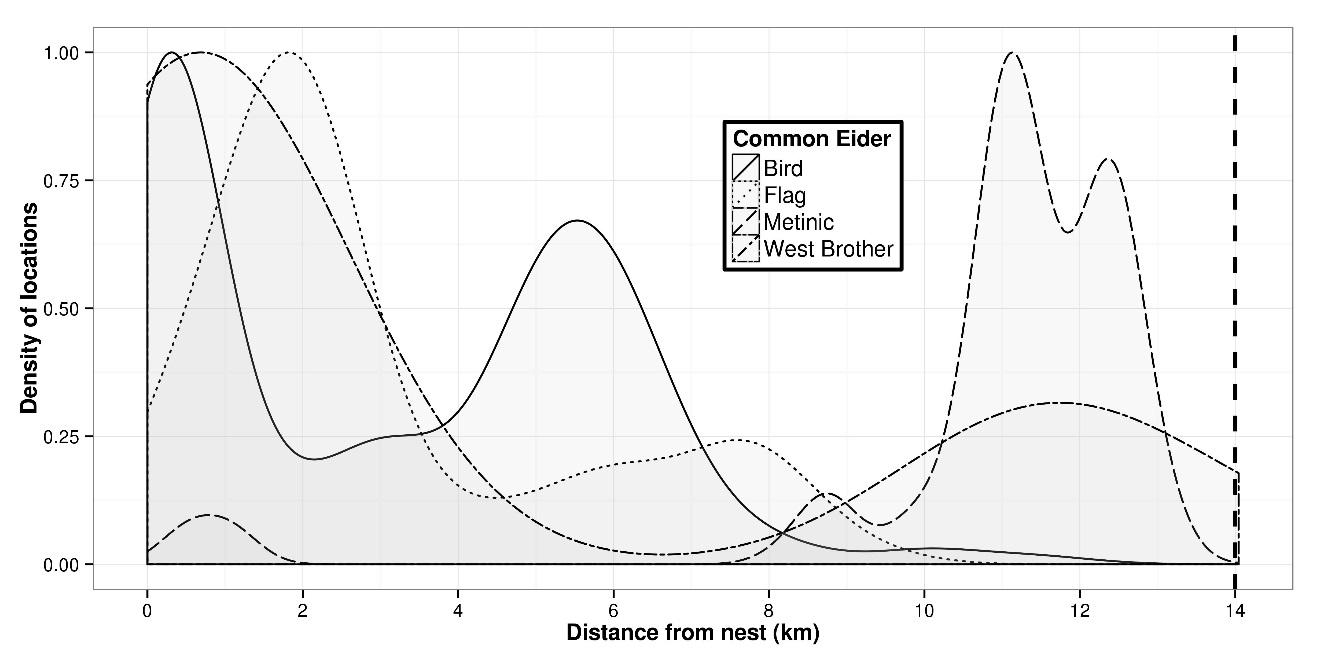 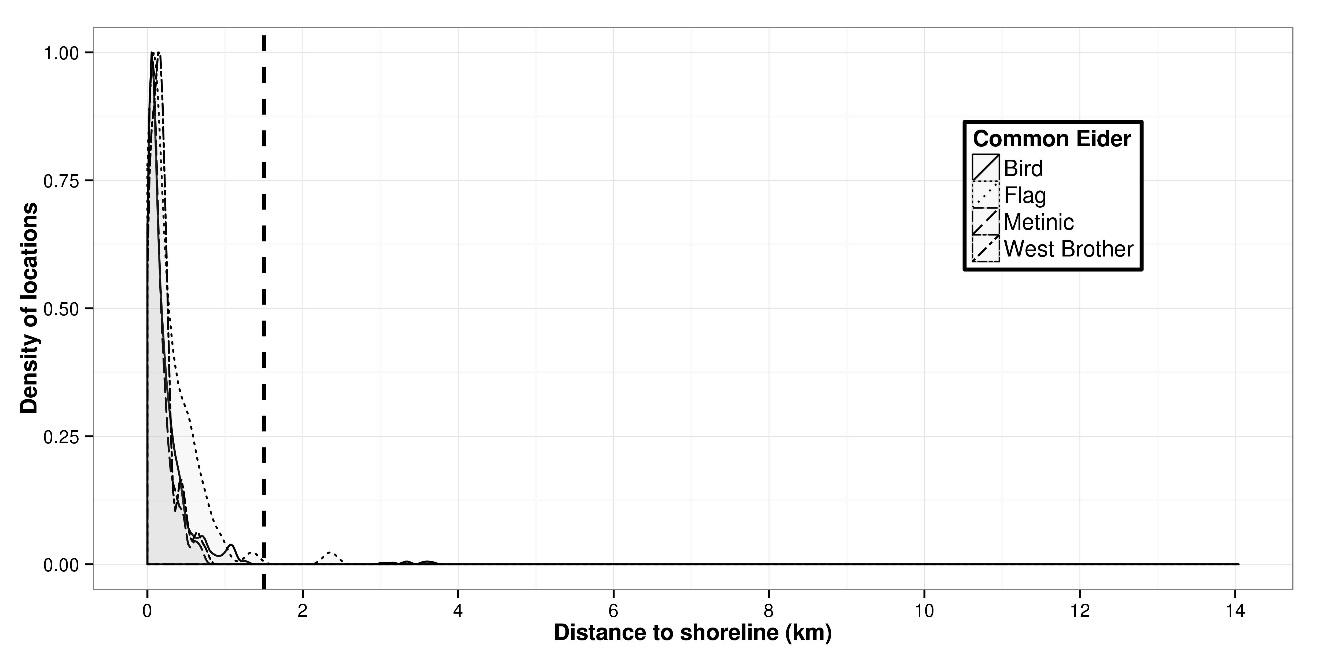 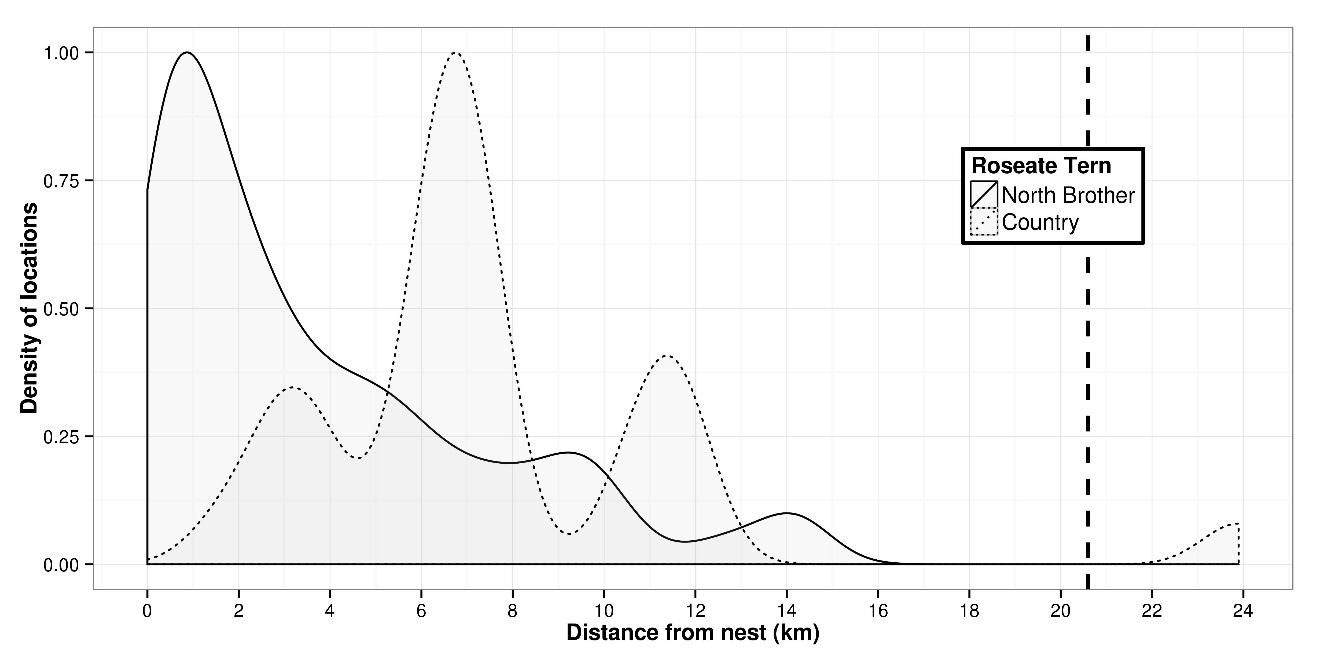 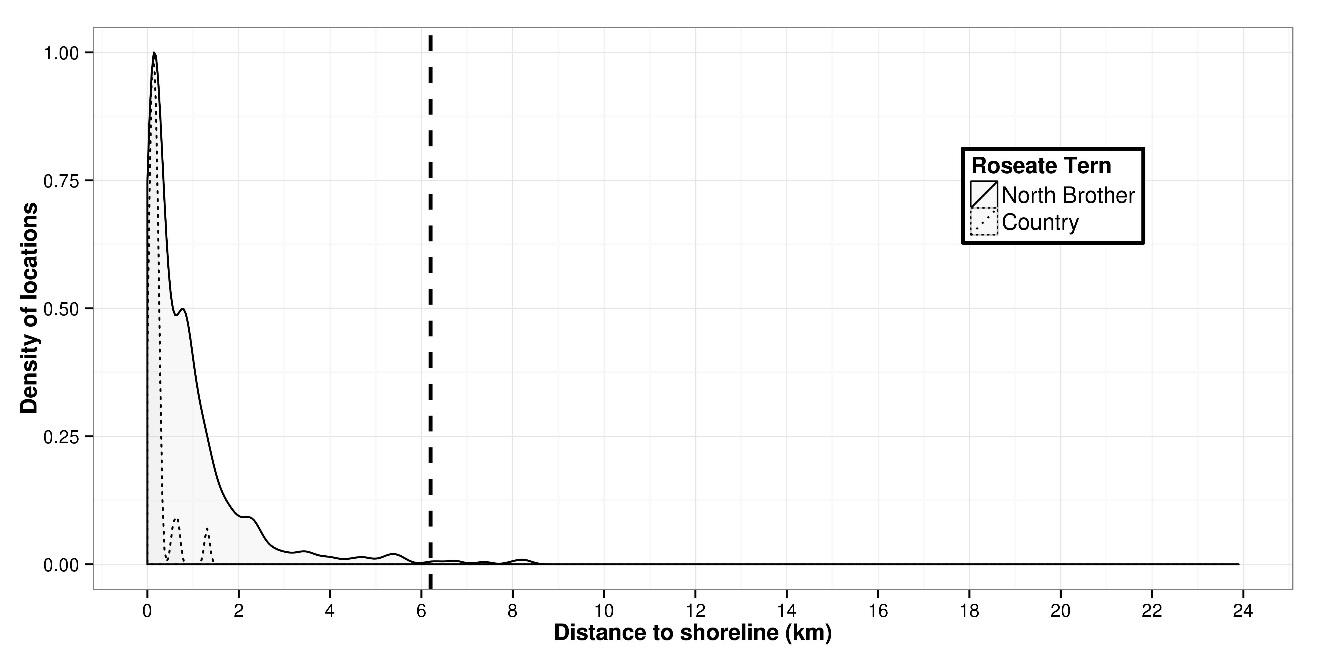 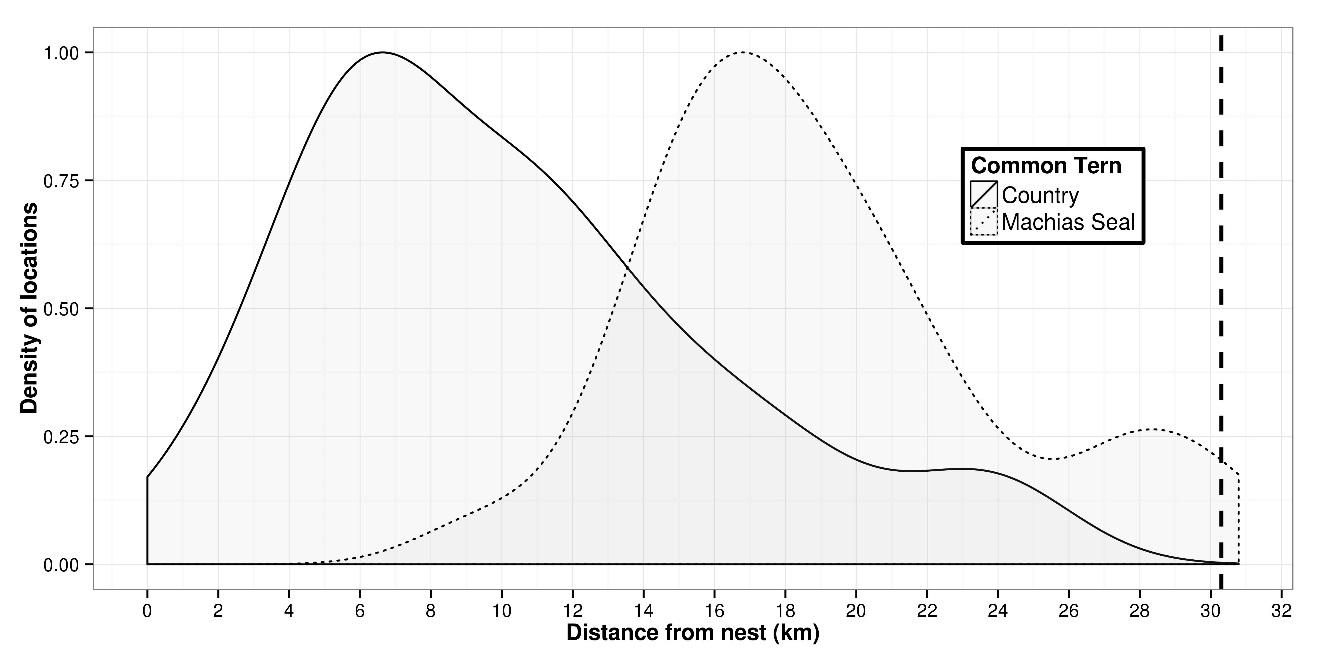 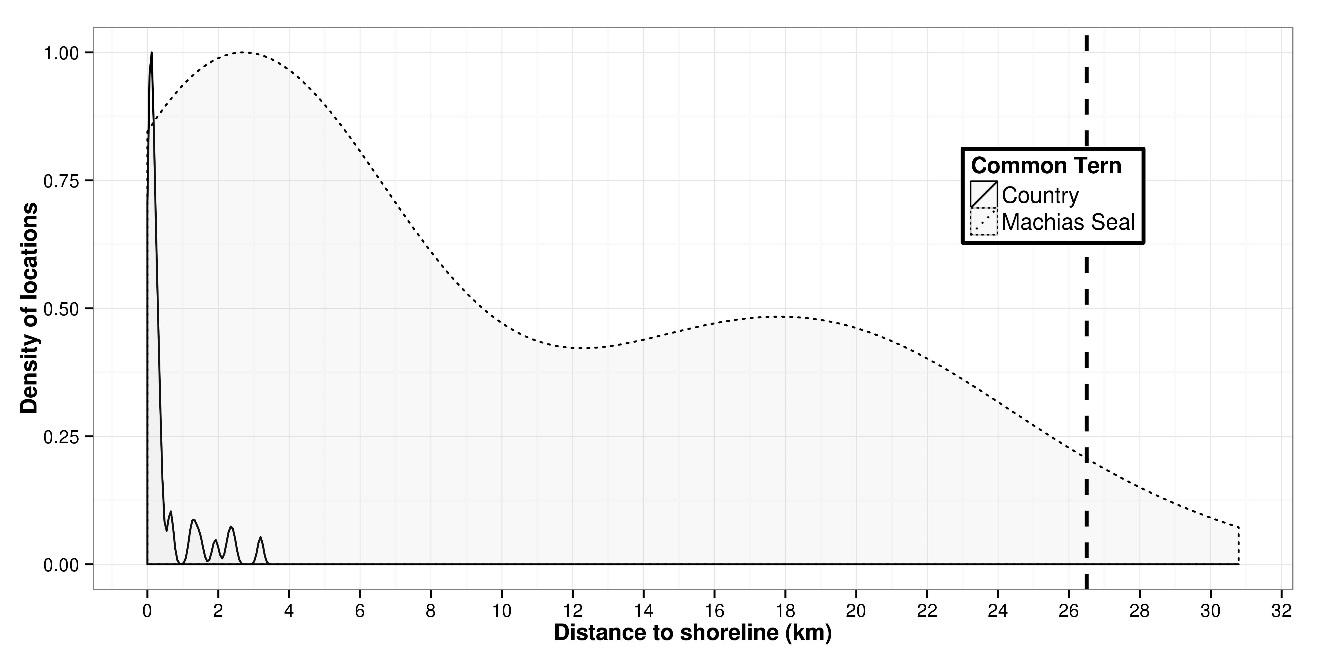 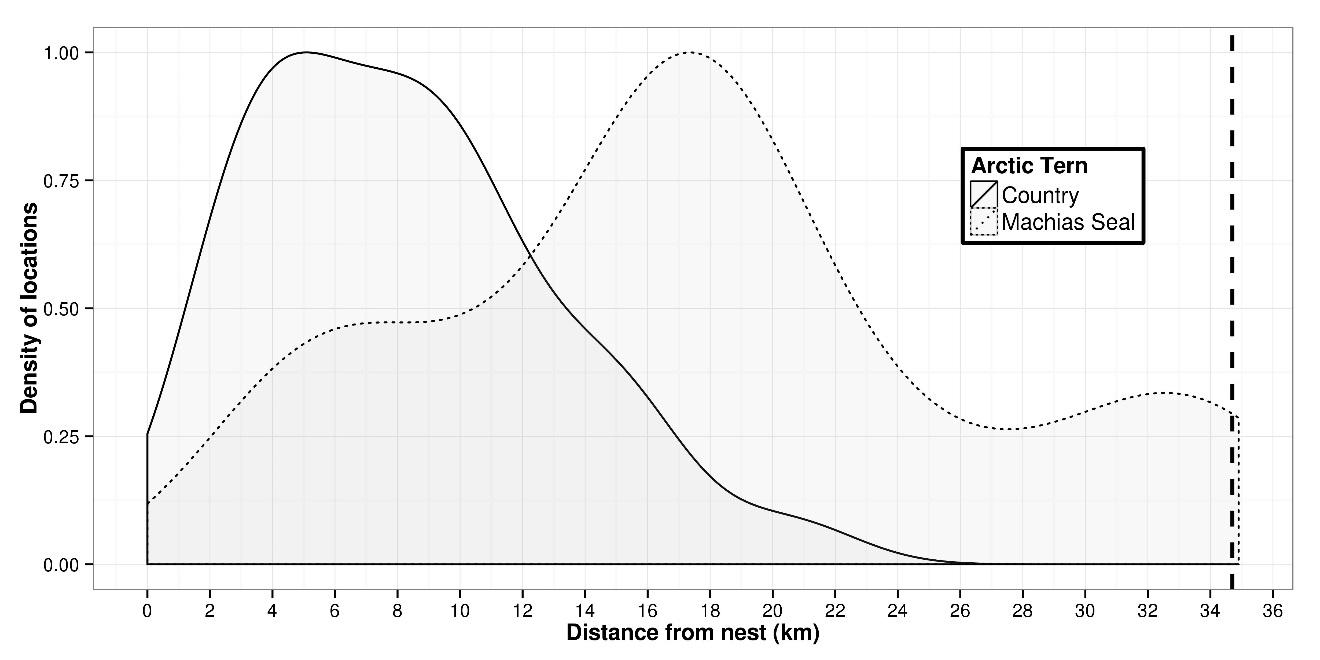 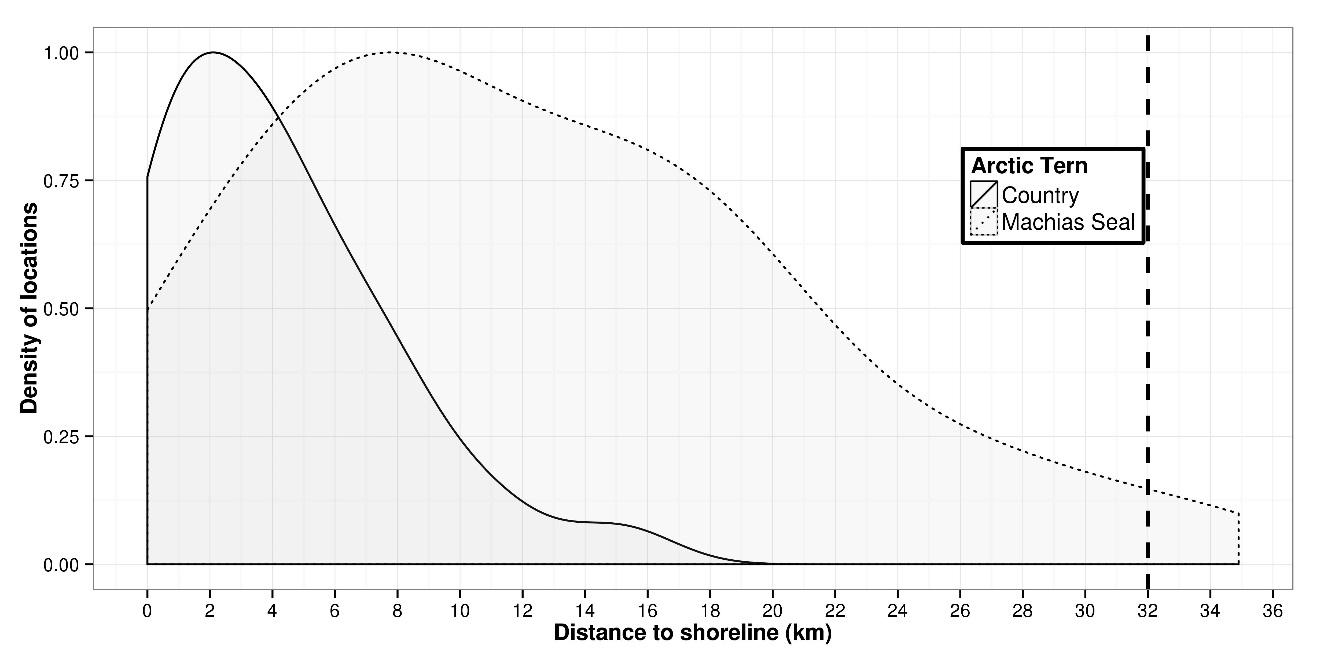 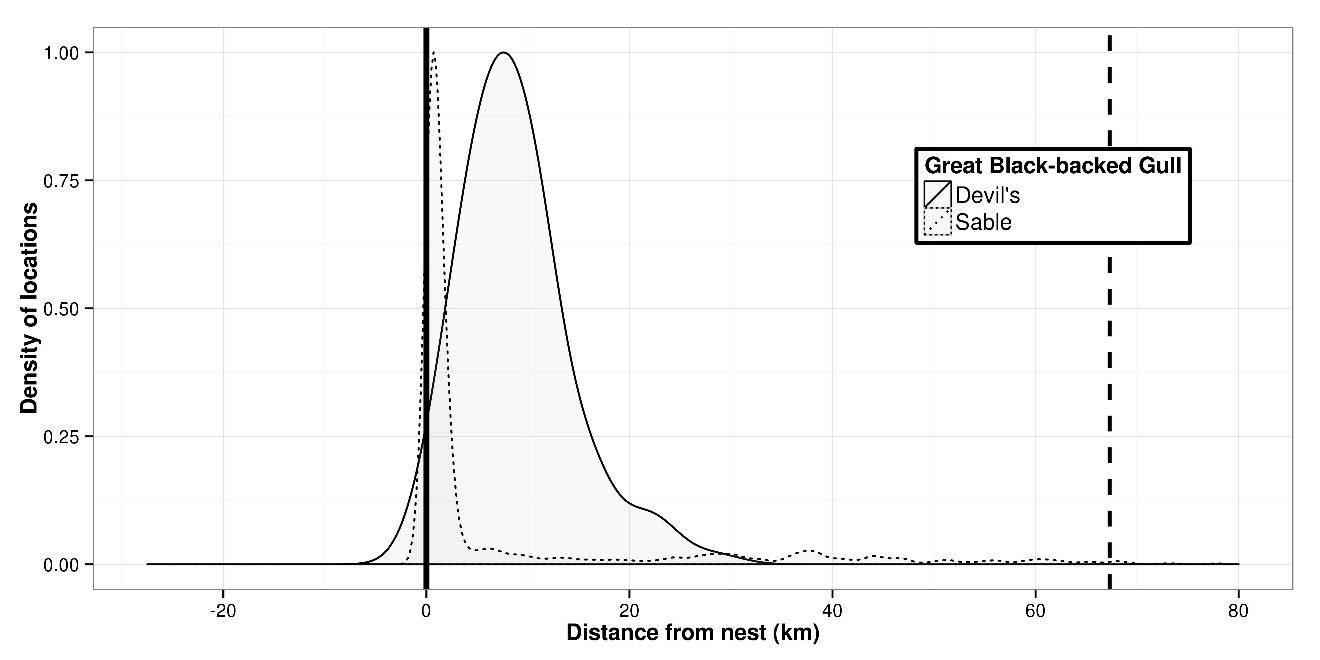 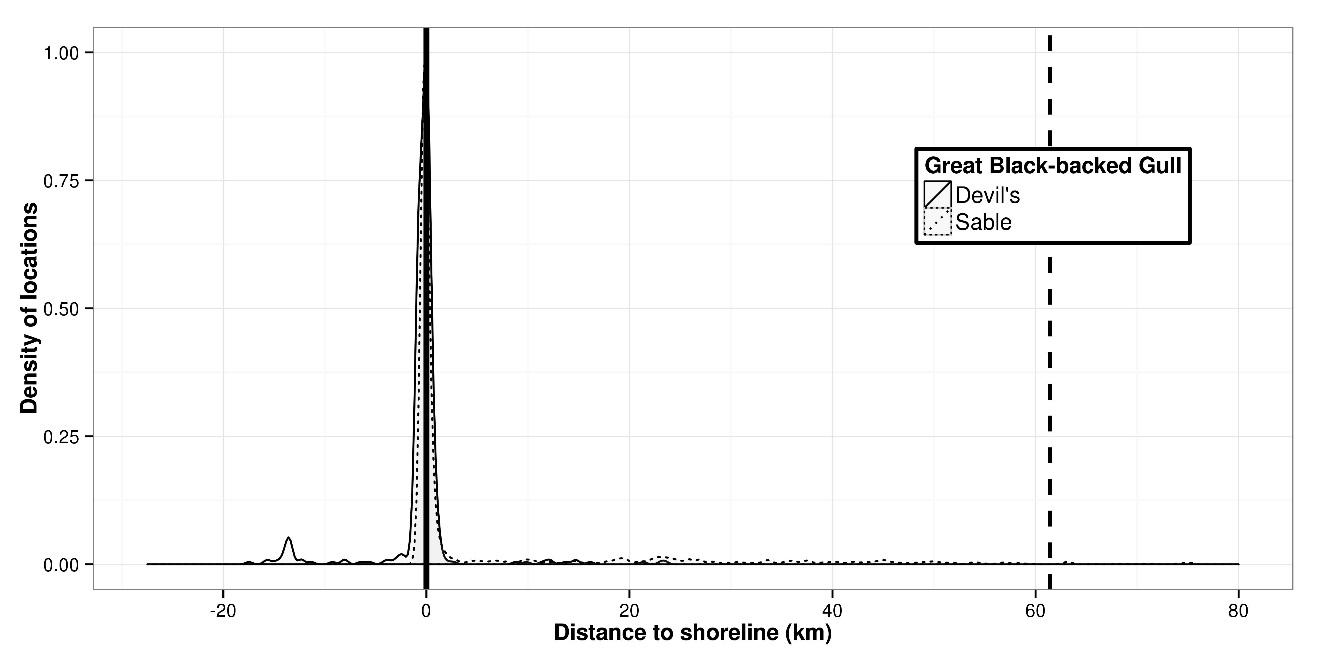 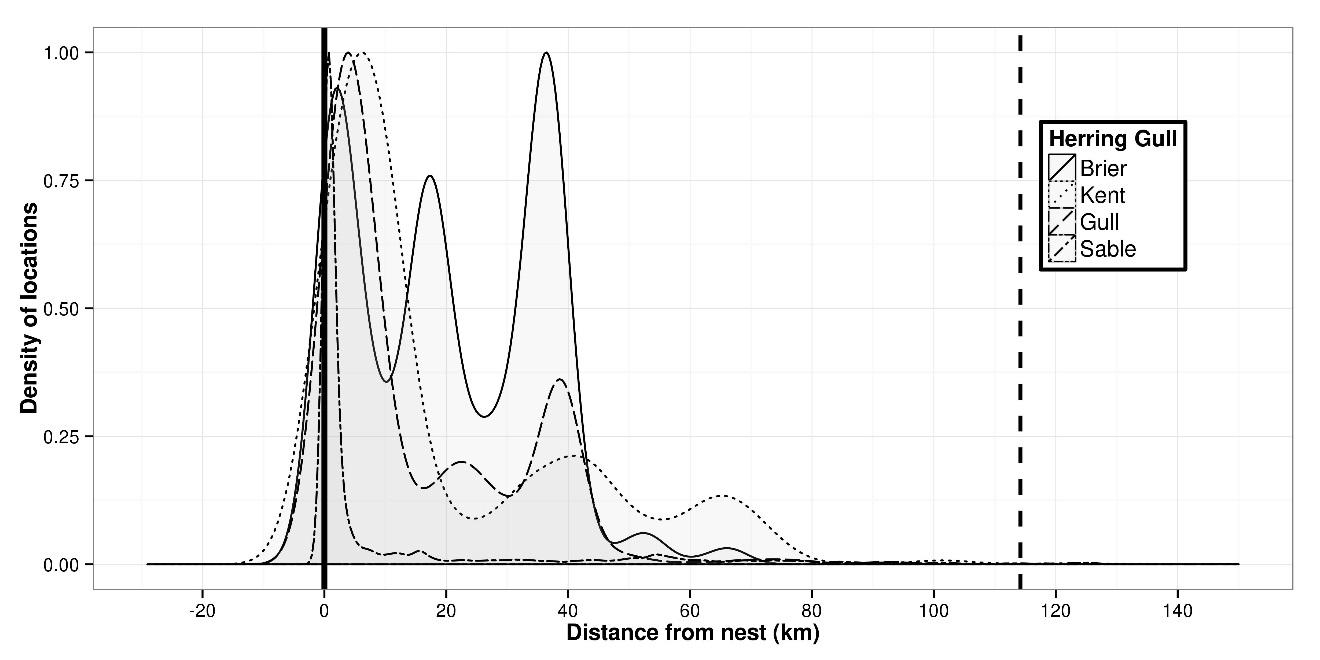 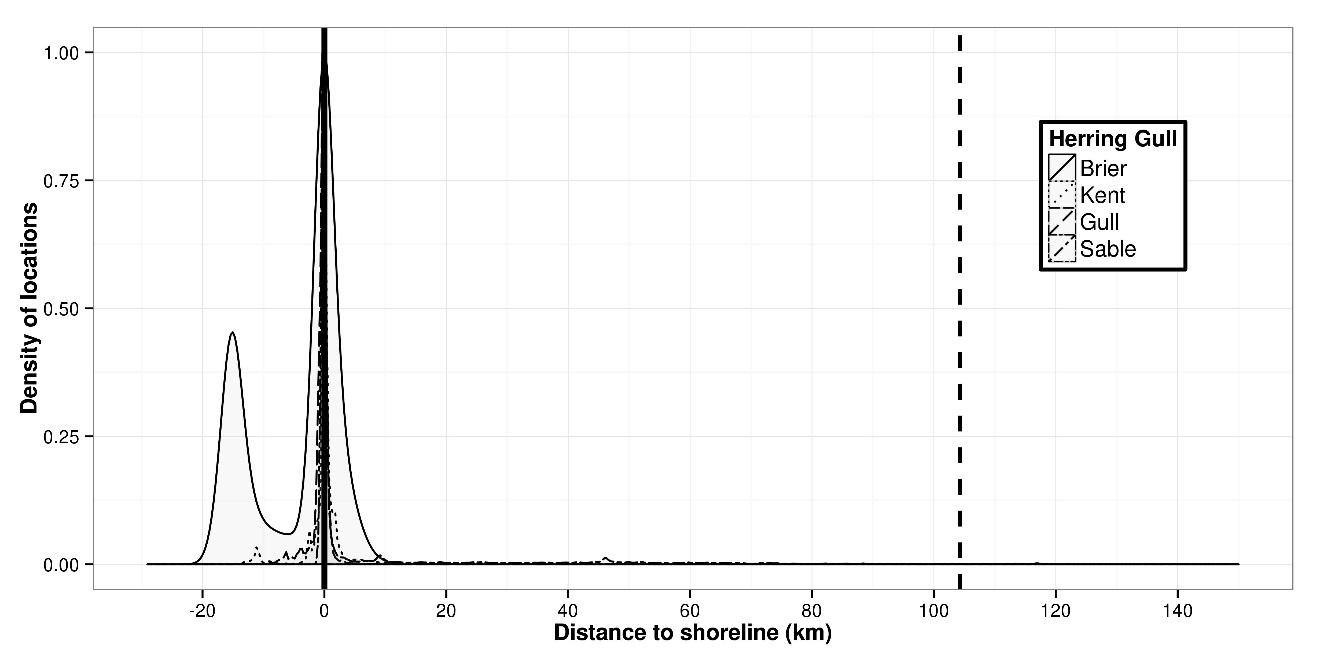 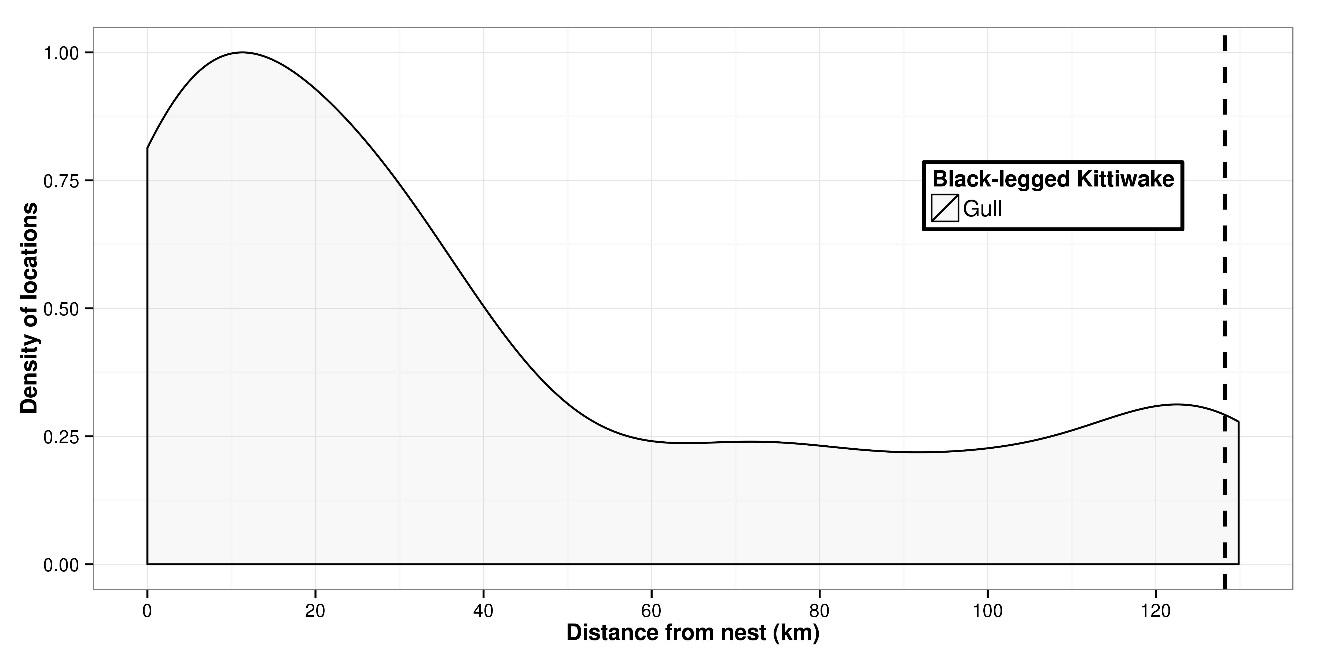 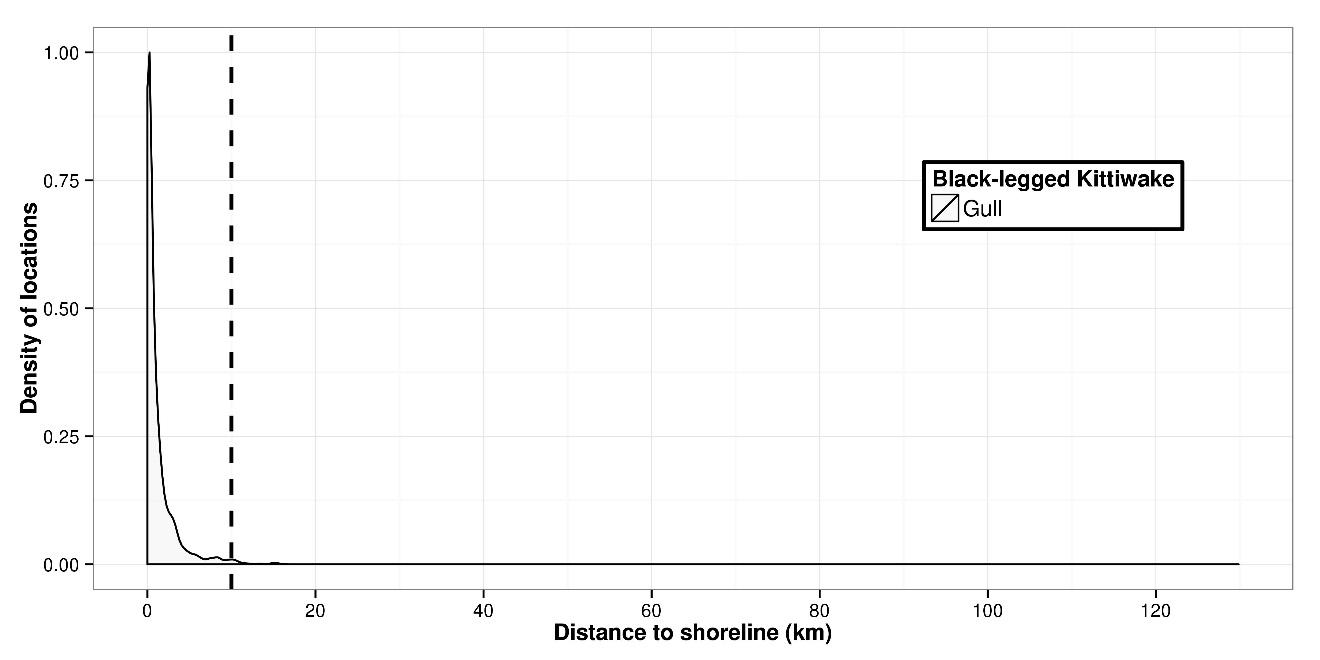 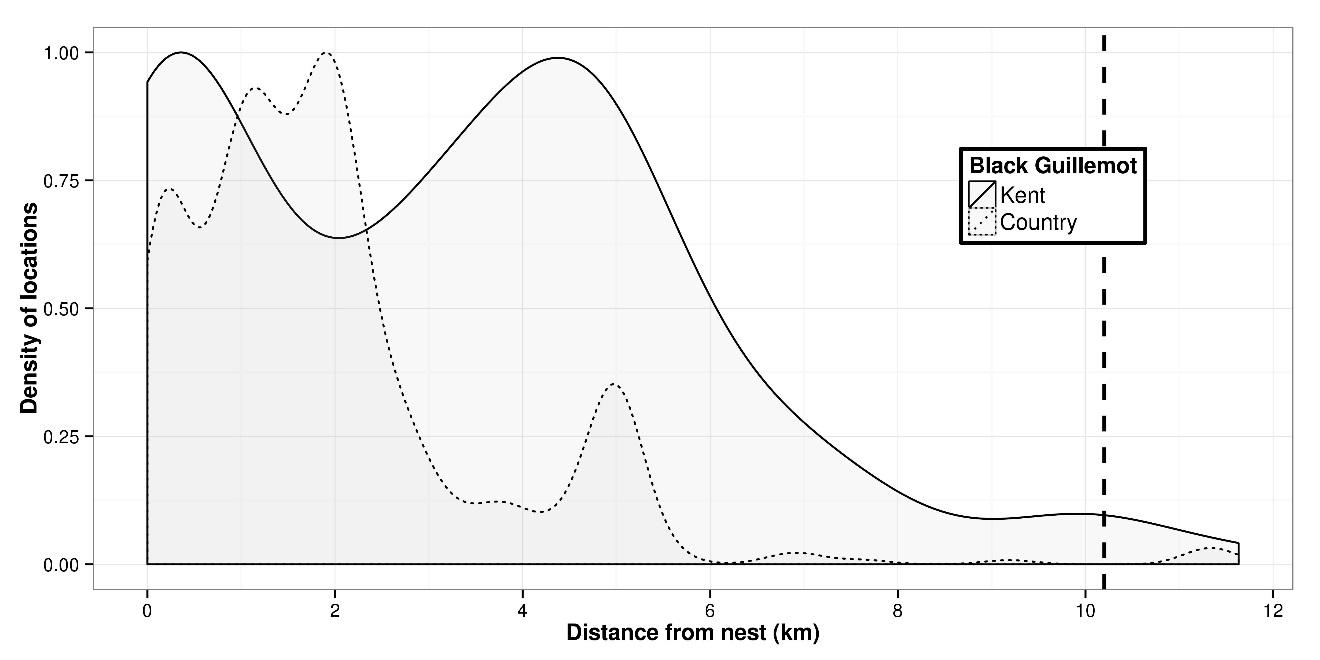 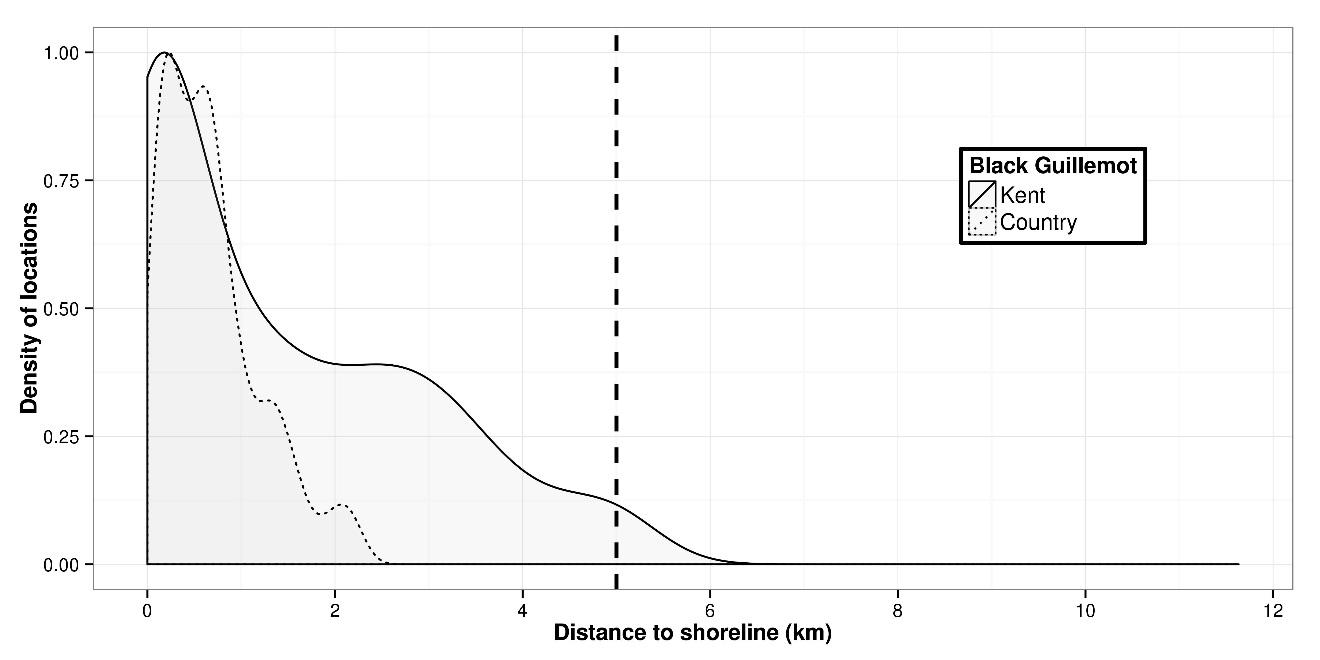 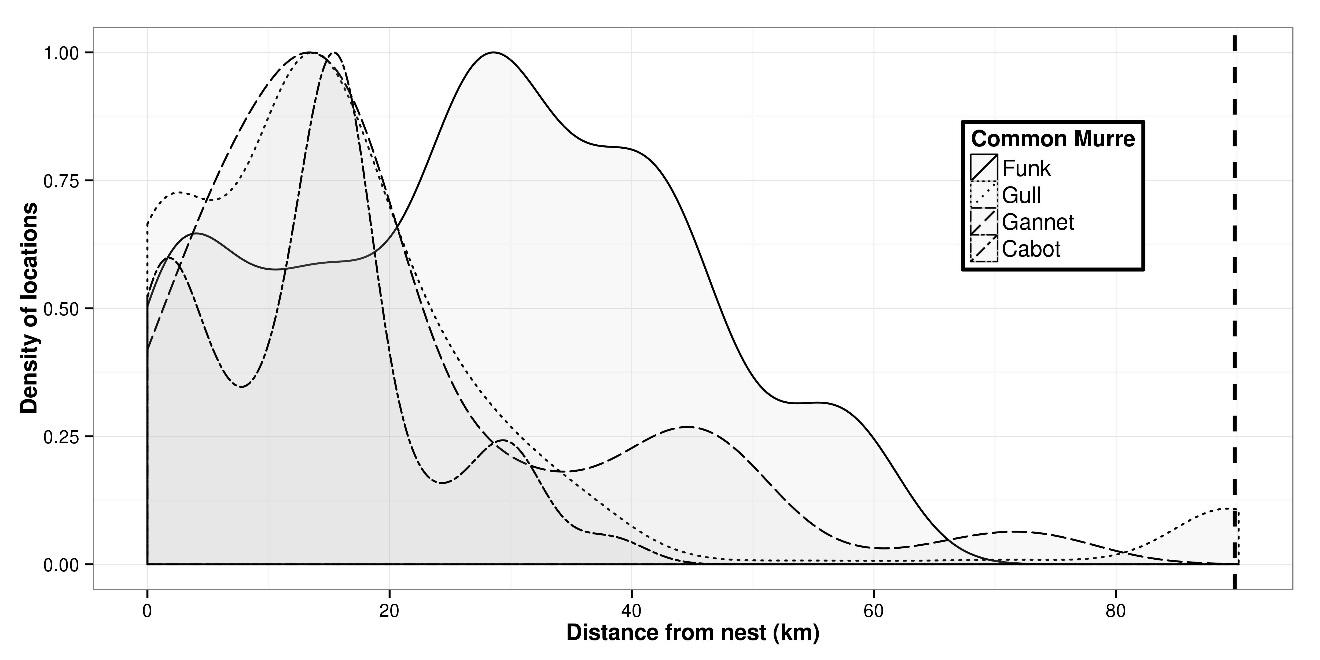 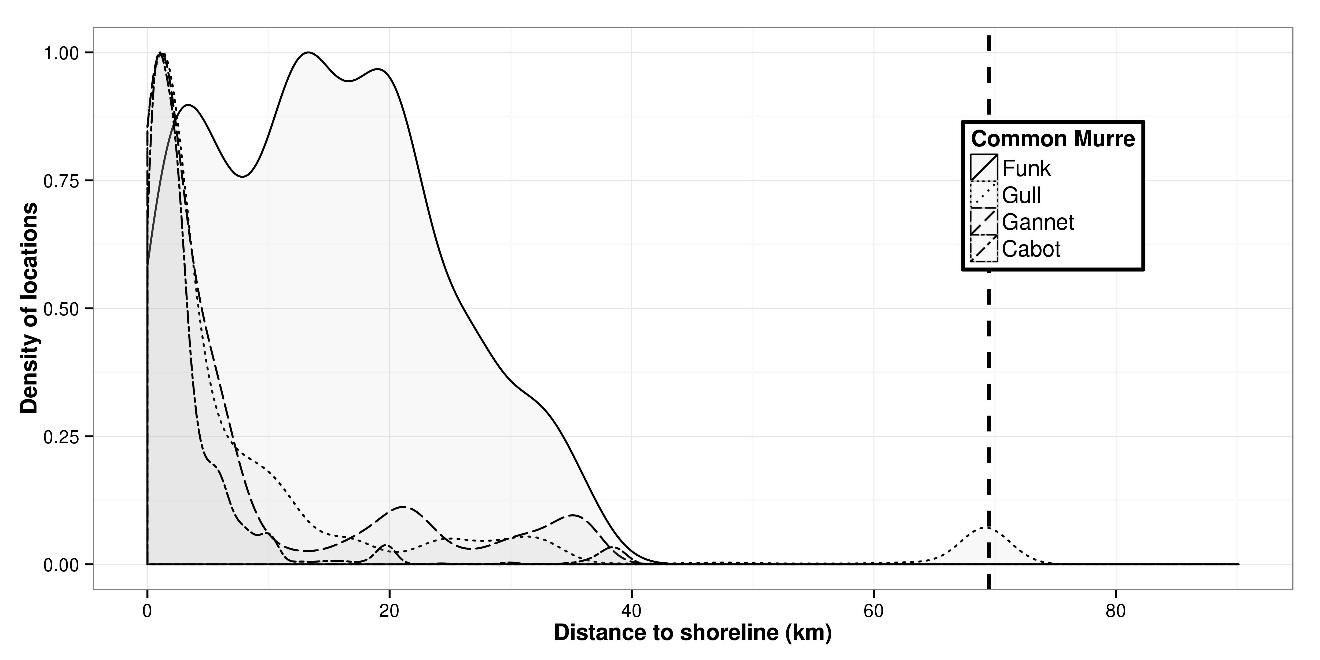 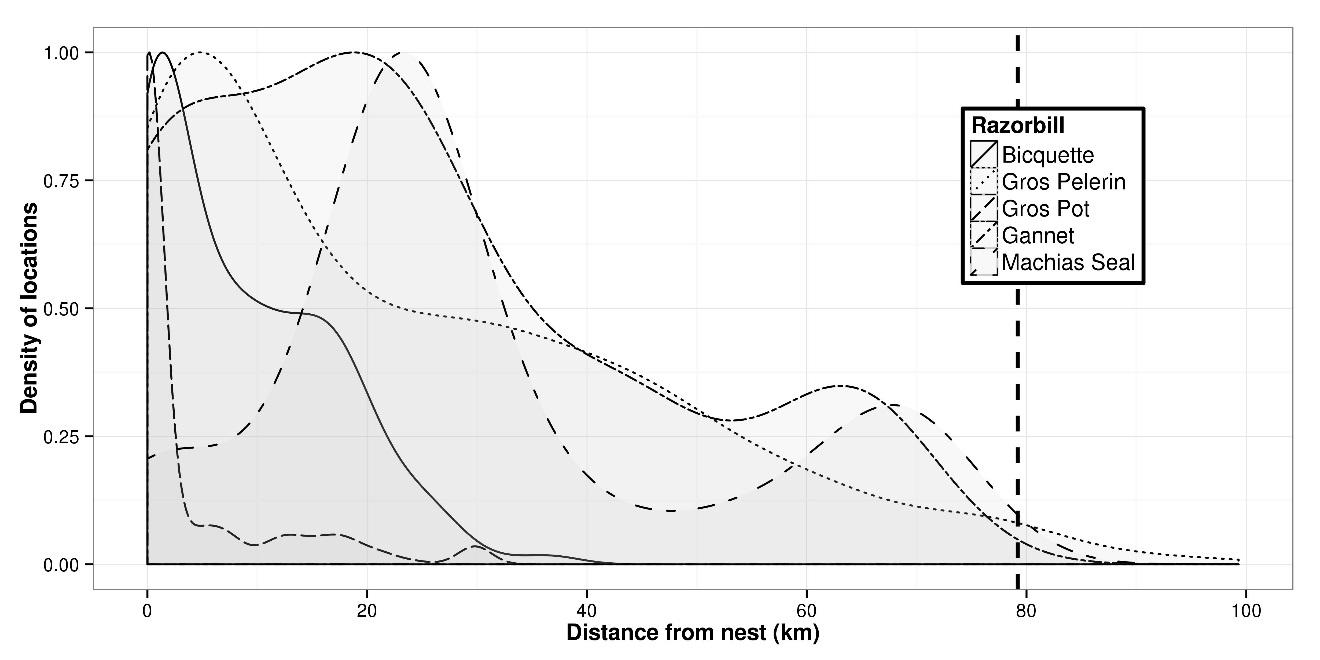 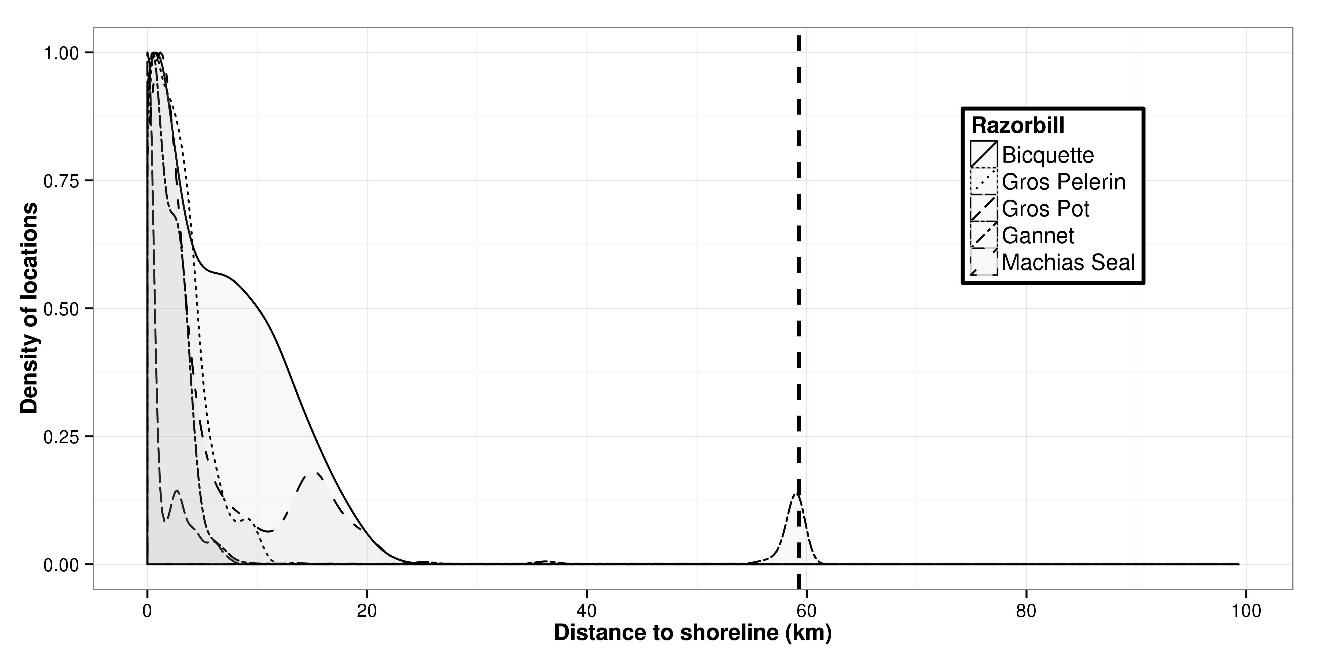 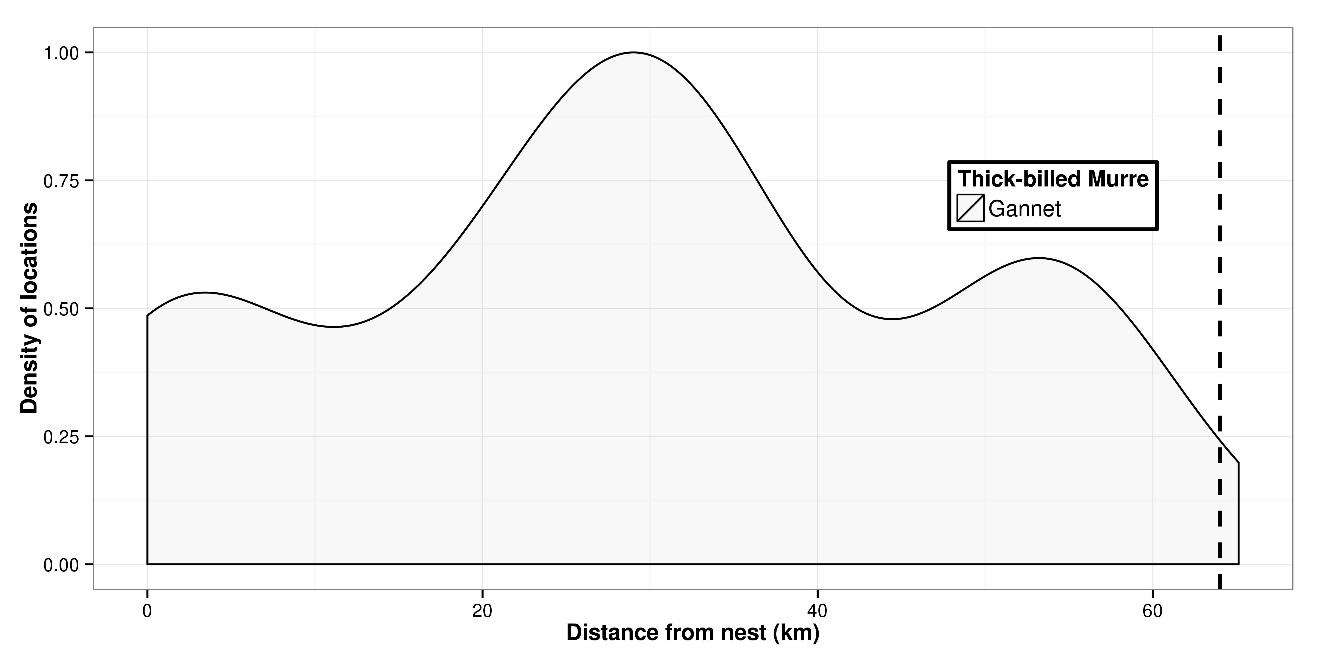 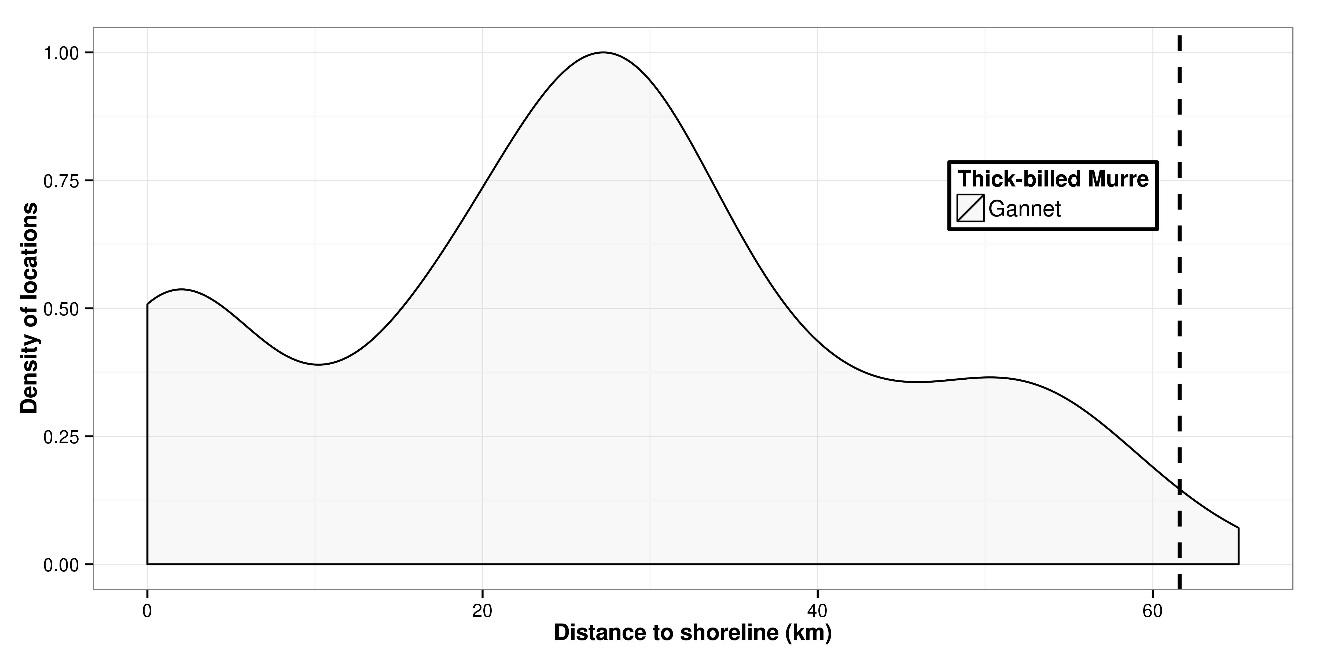 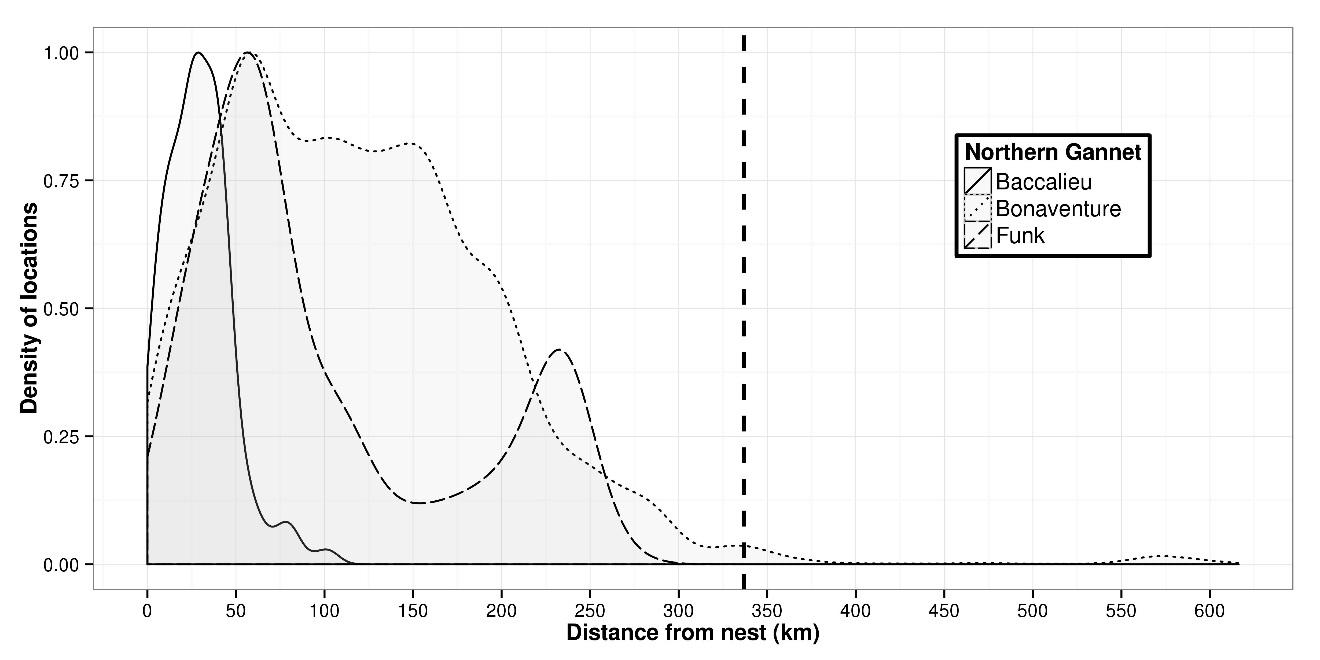 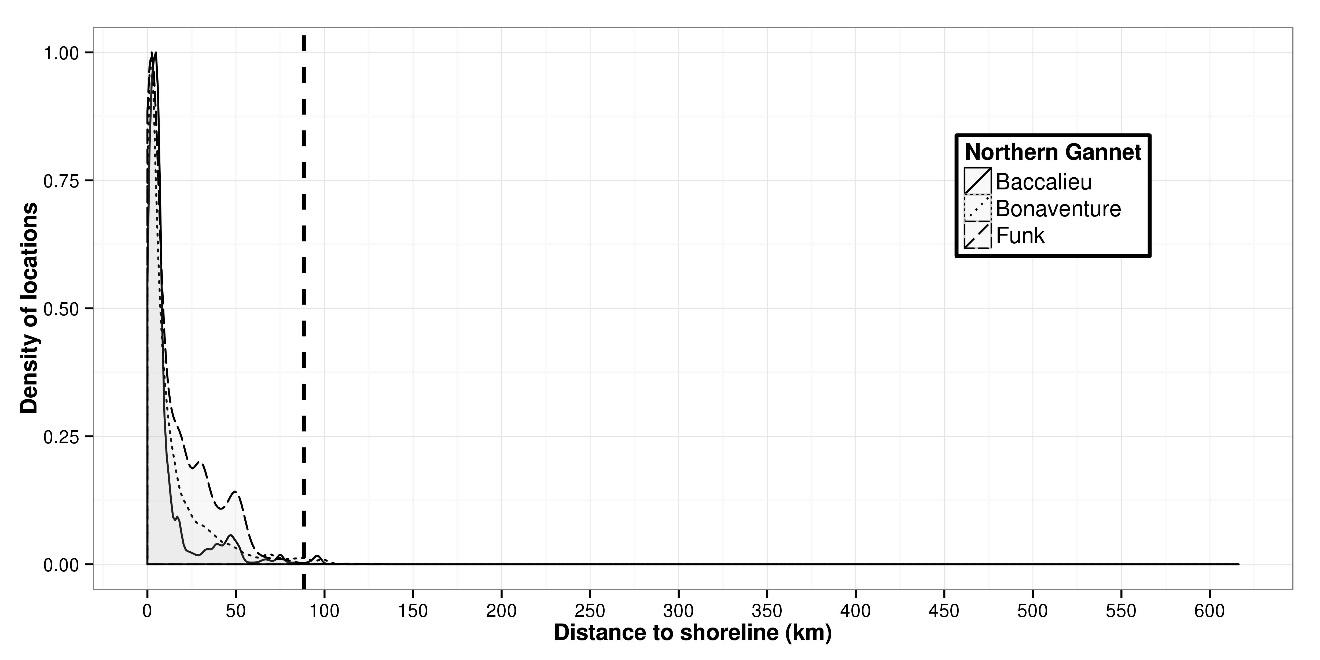 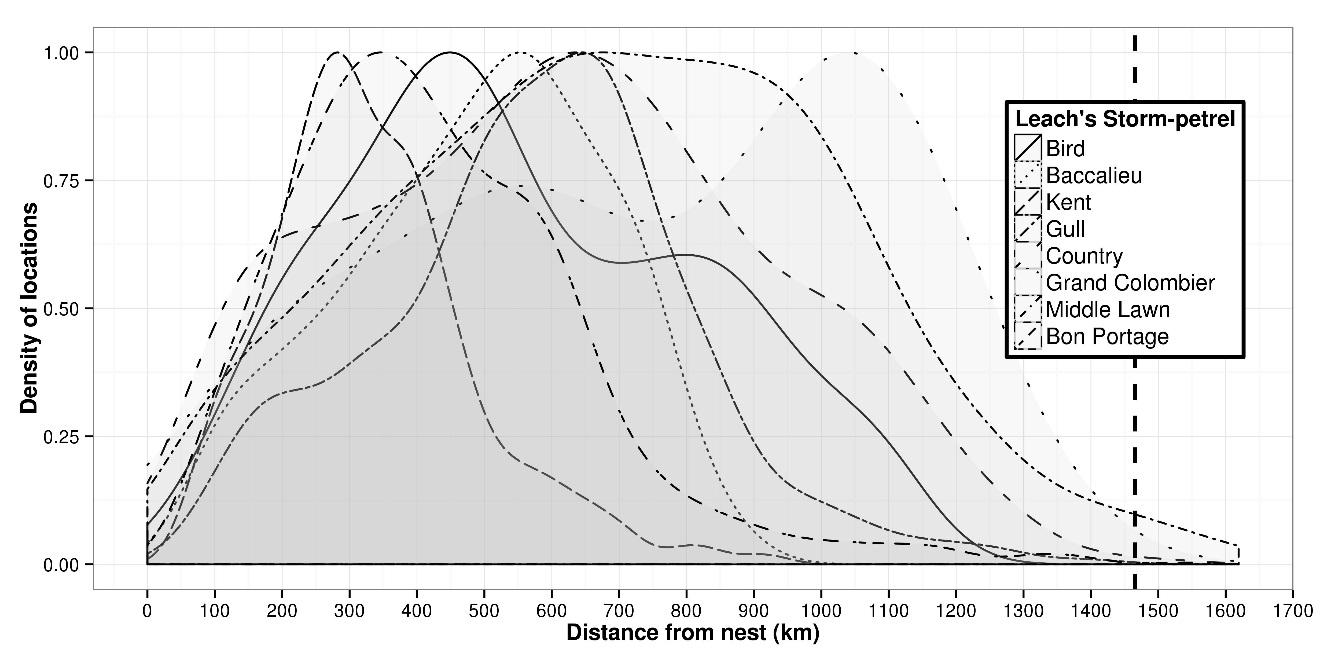 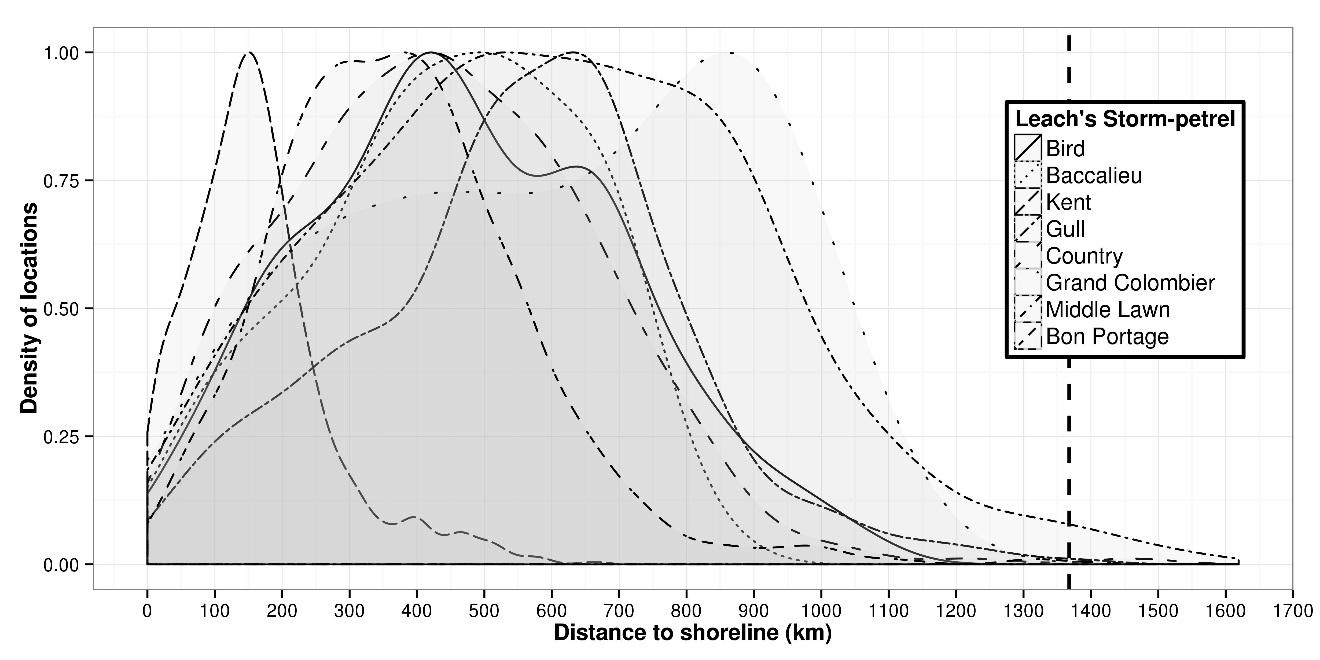 Figures S2. Predictive models of the region-wide distribution of seabird abundance around breeding colonies for Atlantic puffin (e), black-legged kittiwake (f), common eider (g), great black-backed gull (h), Leach’s storm-petrel (i), razorbill (j), roseate tern (k), thick-billed murre (l), and common and arctic tern (m). Boosted regression trees (BRTs) were used to model the relative density of tracking locations. BRT models were then used to predict abundance distribution, using maximum colony size (based on census data gathered between 1996 and 2016) for each colony, and a kernel smoother applied to estimate abundance distribution region-wide.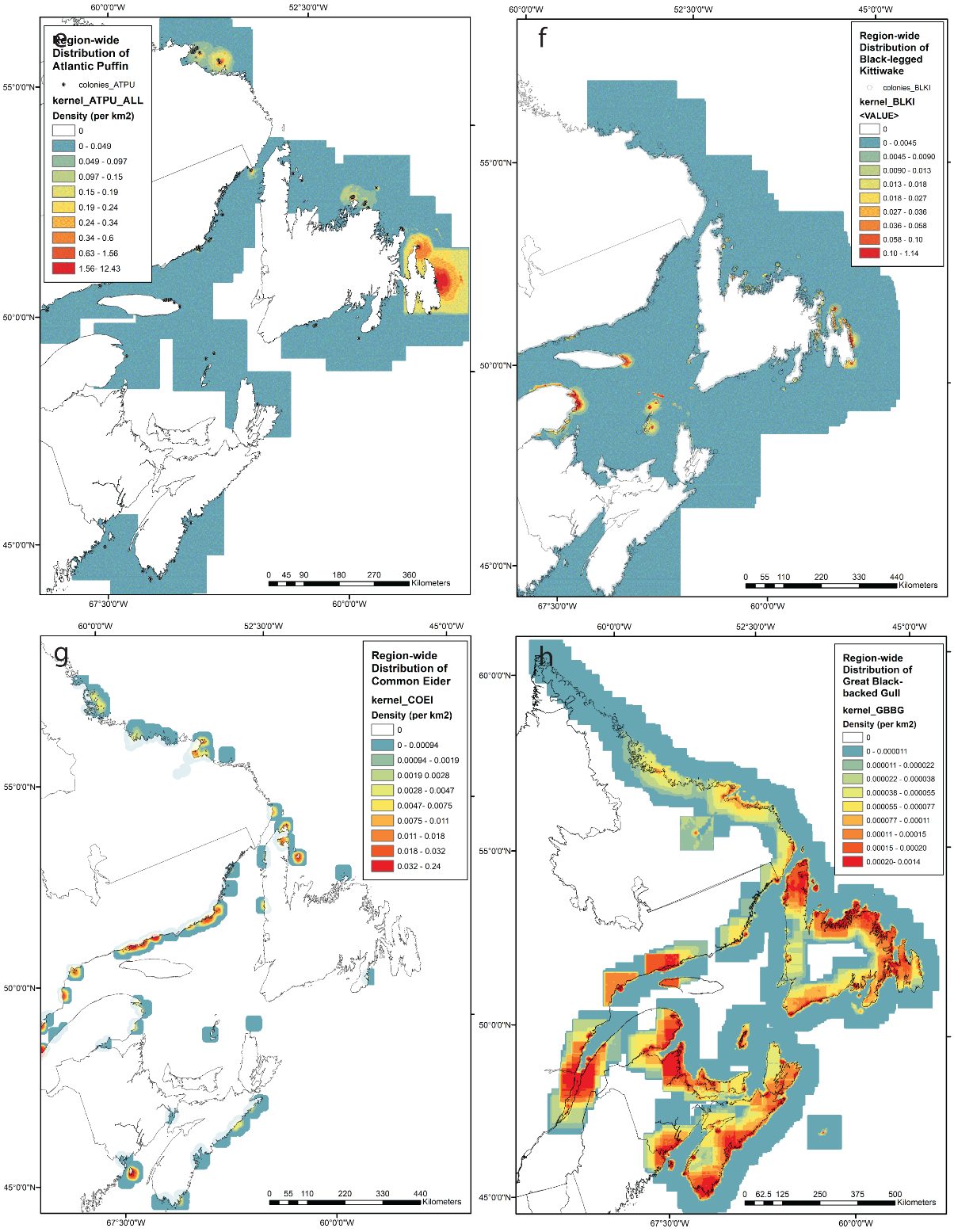 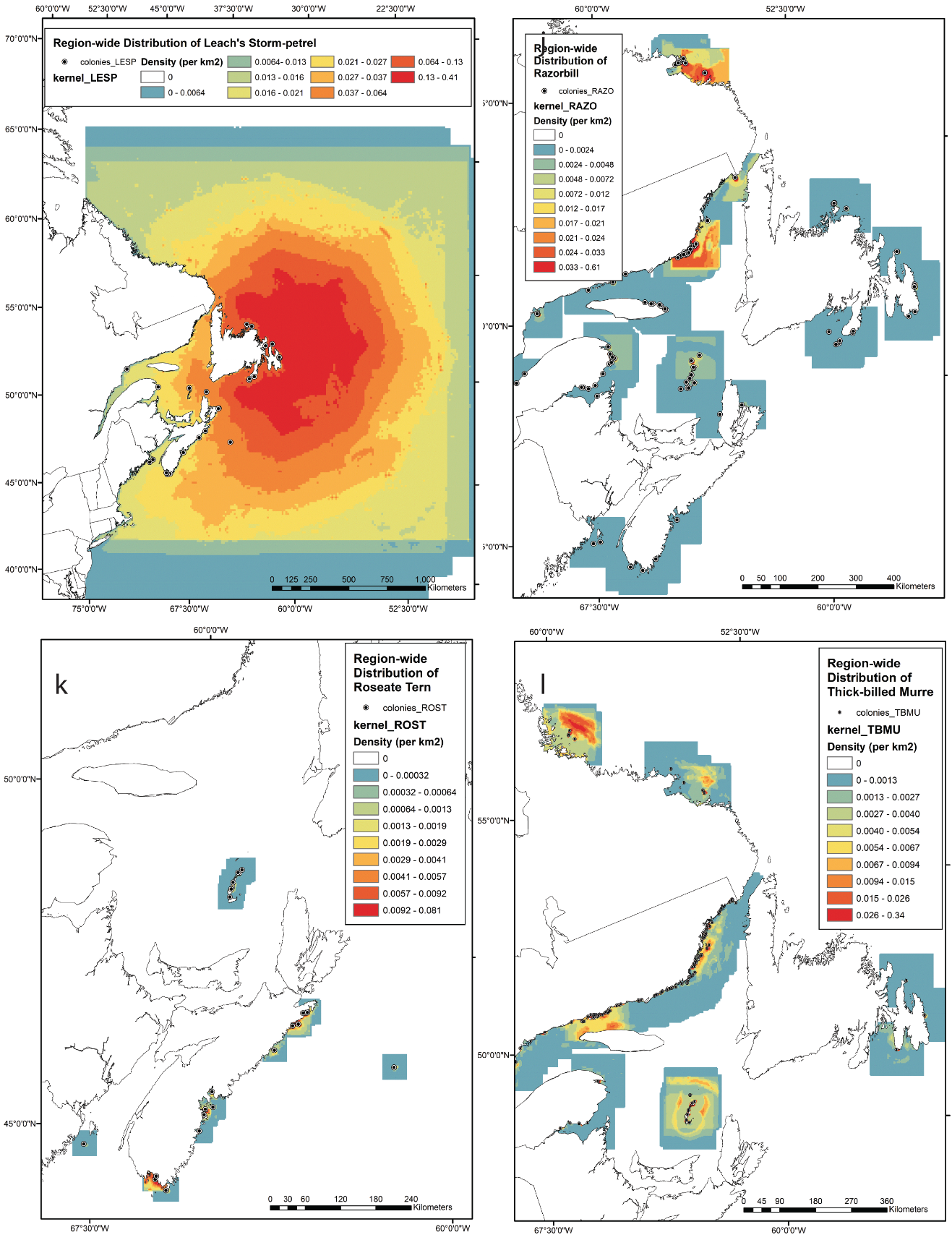 Figure S2 (cont’d).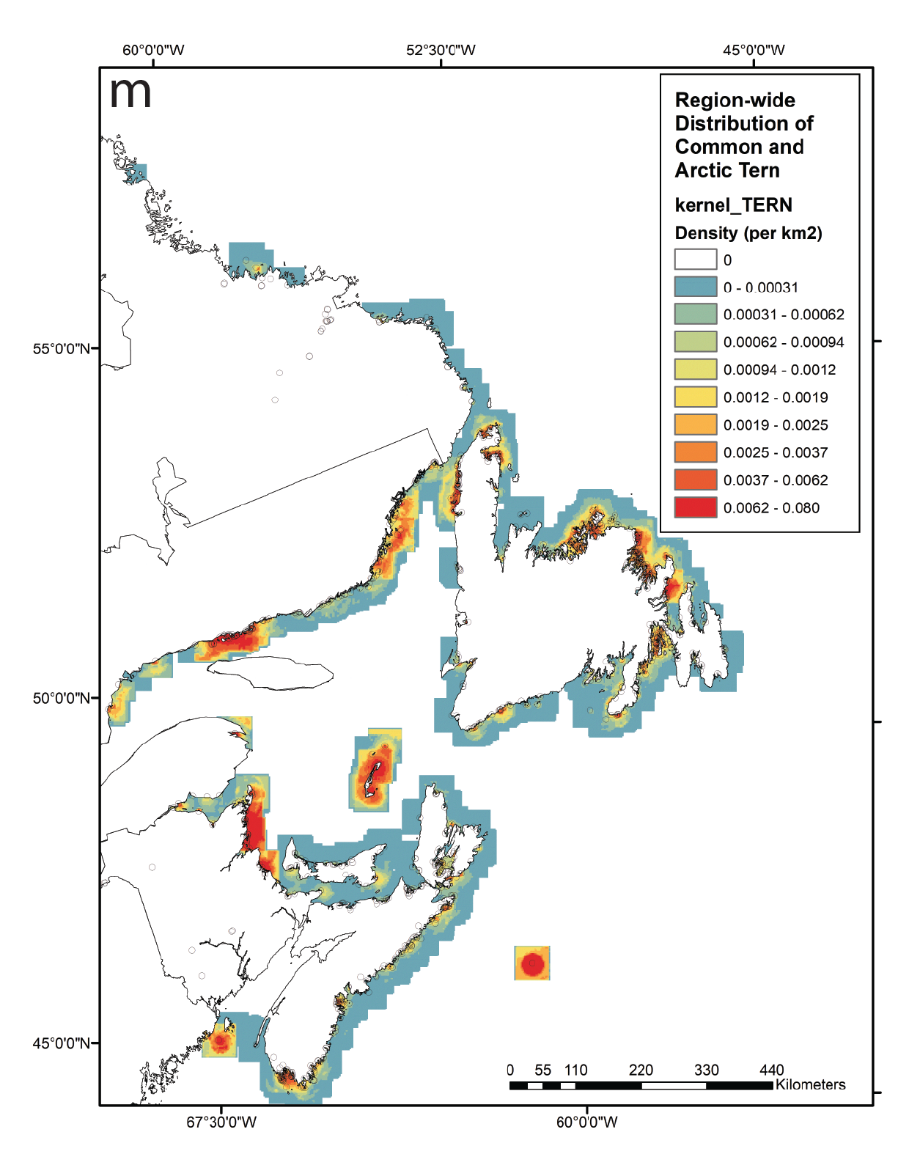 Figure S2 (cont’d).Tracking effortTracking effortTracking effortTracking effortTracking effortColony sizeColony sizeColony sizeSpecies groupSpeciesSiteYearsTag typeBirds (n)Bird tracking days (n)No. of locations (n)No. breeding pairsSurvey yearColony data sourceSeaducksCOEIBird2014ptt9          173           804 752013CWS databaseCOEIWest Brother2014ptt3            35              86 272013CWS databaseCOEIMetinic2012ptt4            60           122 1502015B. Allan, pers. comm.COEIFlag2010ptt4            37              86 2502016B. Allan, pers. comm.TernsROSTCountry2003/2004vhf8            23              28 272011CWS databaseROSTNorth Brother2016gps7            46        1,136 502016CWS databaseCOTECountry2003/2004vhf14            35              41 7312011CWS databaseCOTEMachias Seal2005vhf14            23              27 6602000CWS databaseARTECountry2003/2004vhf13            27              30 1,0172016CWS databaseARTEMachias Seal2005vhf12            26              28 20001998CWS databaseGullsGBBGDevil's2016gps3            29           464 1542013CWS databaseGBBGSable2013-2016gps/ptt9          372        1,733 4722012Ronconi et al. 2016HERGGull2015-2016gps8          853      45,555 1,6082011Bond et al. 2016HERGKent2015-2016gps13       1,023      40,566 5,9002001Ronconi & Wong 2003HERGBrier2014-2016gps16       1,325      45,792 2,4002013CWS databaseHERGSable2012-2016gps.ptt8          958      13,276 9512012Ronconi et al. 2016BLKIGull2016gps8          150        9,422 6,4502015CWS databaseAuksBLGUCountry2015/2016gps5            17           503 *5792012CWS databaseBLGUKent2016gps2              7           128 *2562001Ronconi & Wong 2003RAZOGannet2015gps6            22        3,154 14,3002007CWS databaseRAZOBicquette2015/2016gps11          139        4,860 842016J.-F. Rail, pers. comm.RAZOGros Pot2016gps3            27           418 **13152011J.-F. Rail, pers. comm.RAZOGros Pelerin2015/2016gps20          144        7,646 **3582006J.-F. Rail, pers. comm.RAZOMachias Seal2014/2015gps12            58        1,498 3,2902015CWS databaseATPUGannet2015gps3            10        2,044 34,6001999CWS databaseATPUGull2016gps11            41        3,934 118,4002012CWS databaseATPUMachias Seal2014/2015gps12            40        1,124 7,8382011CWS databaseTBMUGannet2015gps9            35        3,320 1,4802007CWS databaseCOMUGannet2015gps6            21        2,384 17,6002007CWS databaseCOMUFunk2014gps9            41      20,082 472,0002009Wilhelm et al. 2015COMUCabot2016gps6            35        7,985 9,9002009CWS databaseCOMUGull2010/2011gps10            22        5,104 9,9002012CWS databaseGannetNOGAFunk2003/2005gps26            56      32,741 10,1502013CWS databaseNOGABonaventure2003/2014gps46       1,023    124,294 59,6002009Rail et al. 2013NOGABaccalieu2009gps6            19        5,936 3,0922013CWS databaseStorm-LESPBaccalieu2013/2014gls19          186           284 2,023,0002013CWS databasepetrelsLESPGull2013/2014gls23          294           427 180,0002006Hedd et al. in pressLESPMiddle Lawn2014/2015gls19          237           381 8,7732006CWS databaseLESPGrand Colombier2015gls2            31              54 384,0002008CWS databaseLESPCountry2012/2013gls16          197           348 11,9902013CWS databaseLESPBird2013gls10          183           327 1,0002013Hedd et al. 2018LESPKent2013/2014gls32          462           916 25,0002001Hedd et al. 2018LESPBon Portage2012/2013/2014/2015gls43          749        1,373 50,0002001Oxley 1999Totals14232009 thru 2016520       9,291    390,461 *number of individuals; **converted from individuals using multiplier of 0.75*number of individuals; **converted from individuals using multiplier of 0.75*number of individuals; **converted from individuals using multiplier of 0.75*number of individuals; **converted from individuals using multiplier of 0.75*number of individuals; **converted from individuals using multiplier of 0.75*number of individuals; **converted from individuals using multiplier of 0.75*number of individuals; **converted from individuals using multiplier of 0.75References:Rail, J.-F., L. Champoux, R. A., Lavoie and G. Chapdelaine (2013) Monitoring of the population and contamination of the Northern Gannet in Quebec, 1966–2009. Technical Report Series No. 528. Canadian Wildlife Service, Quebec Region, Environment Canada, ix +75 pages + appendices.Oxley J.R. (1999) Nesting distribution and abundance of Leach’s Storm-petrel (Oceanodroma leucorhoa) on Bon Portage Island, Nova Scotia. MSc Thesis, Acadia University.Hedd, A., I.L. Pollet, R.A. Mauck, C.M. Burke, M.L. Mallory, L.A. McFarlane Tranquilla, W.A. Montevecchi, G.J. Robertson, R.A. Ronconi, D. Shutler, S.I. Wilhelm, N.M. Burgess (2018) Foraging areas, offshore habitat use, and colony overlap by incubating Leach’s storm-petrels Oceanodroma leucorhoa in the Northwest Atlantic. PLoS ONE 13(5): e0194389. https://doi.org/10.1371/journal.pone.0194389 Ronconi, R.A., J.R. Stephens, Z.J. Crysler, I.L Pollet, D.T. Fife, A.G. Horn, P.D. Taylor (2016) Distribution, abundance and trends of gulls and terns breeding on Sable Island, Nova Scotia, Canada.  Waterbirds, 39(Special Publication 1): 44-56. Wilhelm, S.I., J.-F. Rail, P.M. Regular, C. Gjerdrum, G.J. Robertson (2016) Large-scale changes in abundance of breeding Herring Gulls (Larus argentatus) and Great Black-backed Gulls (Larus marinus) relative to reduced fishing activities in Southeastern Canada. Waterbirds 39(Special Publication 1): 136-142.Bond, A.L., S.I. Wilhelm, G.J. Robertson, S. Avery-Gomm (2016) Differential declines among nesting habitats of breeding Herring Gulls (Larus argentatus) and Great Black-backed Gulls (Larus marinus) in Witless Bay, Newfoundland and Labrador, Canada. Waterbirds 39(Special Publication 1): 143-151. Ronconi, R.A. & S.N.P. Wong (2003) Estimates of changes in seabird numbers in the Grand Manan Archipelago, New Brunswick, Canada.  Waterbirds 26: 462-472.